Soziale Netzwerke – Orientierung im Begriffsdschungel(Vor)gestern Facebook, heute Instagram und morgen? Auch wenn Jugendliche ständig neue Soziale Netzwerke nutzen, bleibt doch Vieles gleich. Vor allem stellen sich immer wieder die gleichen Fragen (z.B. nach der Privatsphäre).WhatsApp, Snapchat, KIK, Viber, Threema… sind Messenger. Sie haben jedoch auch Merkmale von Sozialen Netzwerken. Die Unterteilung ist also nicht trennscharf.FacebookInstagramTwitterKontakteKennst du alle?FreundeAbonnentenFollowerLikenGefällt mir, abonnierenGefällt mir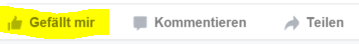 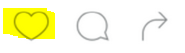 Favoriten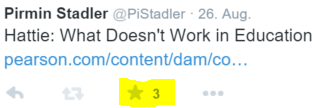 SharenTeilen, Inhalte rasend schnell weiterverbreiten (auch auf anderen Plattformen)Teilen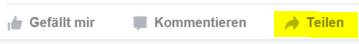 Senden an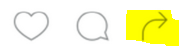 Retweet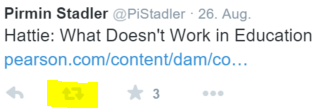 MerkmaleFacebook kann vieles (Text, Bilder, Videos posten / Chatten / Gamen und mehr), ist dadurch eher unübersichtlich, nicht ideal für SmartphonesIm Zentrum stehen Fotos.Ein Beitrag (Tweet) ist maximal 140 Zeichen lang.Weitere Gemeinsamkeiten:Inhalte (Text, Bilder, Videos, Links…) werden gepostet. Man kann sie dann liken, sharen und kommentieren.Welche Privatsphäre-Einstellungen sind möglich?Posten (veröffentlichen): Wer kann deine Posts sehen? Es ist immer möglich, Inhalte zu kommentierenProfil („Visitenkare“): Was muss man angeben? Was kann man? Wer kann was sehen?Wie kann man unangemessene Inhalte melden, Nutzer blockierenInhalte löschen: Das Internet vergisst nichtInhalte (Text, Bilder, Videos, Links…) werden gepostet. Man kann sie dann liken, sharen und kommentieren.Welche Privatsphäre-Einstellungen sind möglich?Posten (veröffentlichen): Wer kann deine Posts sehen? Es ist immer möglich, Inhalte zu kommentierenProfil („Visitenkare“): Was muss man angeben? Was kann man? Wer kann was sehen?Wie kann man unangemessene Inhalte melden, Nutzer blockierenInhalte löschen: Das Internet vergisst nichtInhalte (Text, Bilder, Videos, Links…) werden gepostet. Man kann sie dann liken, sharen und kommentieren.Welche Privatsphäre-Einstellungen sind möglich?Posten (veröffentlichen): Wer kann deine Posts sehen? Es ist immer möglich, Inhalte zu kommentierenProfil („Visitenkare“): Was muss man angeben? Was kann man? Wer kann was sehen?Wie kann man unangemessene Inhalte melden, Nutzer blockierenInhalte löschen: Das Internet vergisst nicht